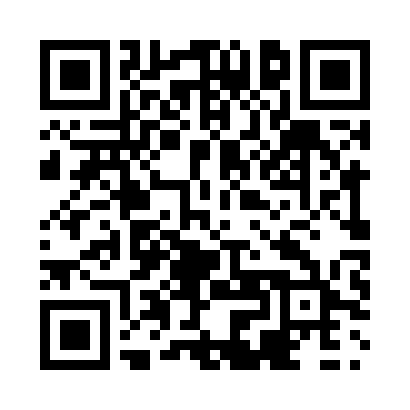 Prayer times for Burt, Saskatchewan, CanadaWed 1 May 2024 - Fri 31 May 2024High Latitude Method: Angle Based RulePrayer Calculation Method: Islamic Society of North AmericaAsar Calculation Method: HanafiPrayer times provided by https://www.salahtimes.comDateDayFajrSunriseDhuhrAsrMaghribIsha1Wed3:455:371:006:068:2410:162Thu3:425:351:006:078:2510:193Fri3:395:3312:596:088:2710:214Sat3:375:3112:596:098:2810:245Sun3:345:3012:596:108:3010:266Mon3:315:2812:596:118:3110:297Tue3:285:2612:596:128:3310:318Wed3:265:2512:596:138:3410:349Thu3:235:2312:596:138:3610:3610Fri3:215:2112:596:148:3710:3911Sat3:185:2012:596:158:3910:4212Sun3:155:1812:596:168:4010:4413Mon3:135:1712:596:178:4210:4714Tue3:105:1612:596:188:4310:5015Wed3:075:1412:596:198:4510:5216Thu3:065:1312:596:208:4610:5317Fri3:055:1112:596:208:4710:5318Sat3:055:1012:596:218:4910:5419Sun3:045:0912:596:228:5010:5520Mon3:045:0812:596:238:5210:5621Tue3:035:0612:596:248:5310:5622Wed3:025:0512:596:248:5410:5723Thu3:025:041:006:258:5510:5824Fri3:015:031:006:268:5710:5825Sat3:015:021:006:278:5810:5926Sun3:015:011:006:278:5911:0027Mon3:005:001:006:289:0011:0028Tue3:004:591:006:299:0111:0129Wed2:594:581:006:299:0311:0230Thu2:594:581:006:309:0411:0231Fri2:594:571:006:319:0511:03